                                                    РЕШЕНИЕ № 18п. Ханата                                                                   от   16 февраля 2021 годаО передаче Контрольно-счетной палатеМалодербетовского районного муниципального образованияРеспублики Калмыкия осуществления полномочийХанатинского сельского муниципального образования Республики Калмыкия по муниципальному финансовому контролю и контролю за соблюдением установленногопорядка управления и распоряжения муниципальным имуществом      В соответствии с Бюджетным кодексом Российской Федерации, статьей 15 Федерального закона от 06.10.2003 № 131-ФЗ «Об общих принципах организации местного самоуправления в Российской Федерации», статьей 3 Федерального закона от 07.02.2011 № 6-ФЗ «Об общих принципах организации и деятельности контрольно-счетных органов субъектов Российской Федерации и муниципальных образований», Уставом Ханатинского сельского муниципального образования Республики КалмыкияСобрание депутатов Ханатинского сельскогомуниципального образования РКРЕШИЛО:1. Передать Контрольно-счетной палате Малодербетовского районного муниципального образования Республики Калмыкия осуществления полномочий Ханатинского сельского муниципального образования Республики Калмыкия по муниципальному финансовому контролю и контролю за соблюдением установленного порядка управления и распоряжения муниципальным имуществом.	2. Председателю Собрания депутатов Ханатинского сельского муниципального образования Республики Калмыкия подписать соглашение с Председателем    Контрольно-счетной палаты Малодербетовского районного муниципального образования Республики Калмыкия  о передаче Контрольно-счетной палате Малодербетовского районного муниципального образования Республики Калмыкия осуществления полномочий Ханатинского сельского муниципального образования  Республики Калмыкия по муниципальному финансовому контролю и контролю за соблюдением установленного порядка управления и распоряжения муниципальным имуществом (прилагается).	 3. Настоящее решение вступает в силу со дня его подписания.Председатель Собрания депутатов Ханатинскогосельского муниципального образованияРеспублики Калмыкия                                                                                          Б.И. Бургуева        И.о. Главы Ханатинского сельского муниципальногообразования Республики Калмыкия                                                                  Б.О. НиколаевХАЛЬМГ ТАНГЧИНХАНАТА СЕЛӘНӘМУНИЦИПАЛЬН БУРДӘЦИН ДЕПУТАТНЫРИН ХУРЫГ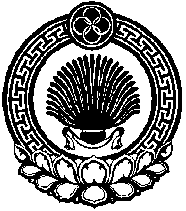 СОБРАНИЕ ДЕПУТАТОВХАНАТИНСКОГО СЕЛЬСКОГО МУНИЦИПАЛЬНОГО ОБРАЗОВАНИЯРЕСПУБЛИКИ КАЛМЫКИЯ359425, Республика Калмыкия, Малодербетовский район, п. Ханата, ул. Ленина,2, тел. (8 84734) 93- 197,Е-mail:hansmo@yandex.ru359425, Республика Калмыкия, Малодербетовский район, п. Ханата, ул. Ленина,2, тел. (8 84734) 93- 197,Е-mail:hansmo@yandex.ru359425, Республика Калмыкия, Малодербетовский район, п. Ханата, ул. Ленина,2, тел. (8 84734) 93- 197,Е-mail:hansmo@yandex.ru